Руководство по эксплуатацииЭлектромеханический замок EL-02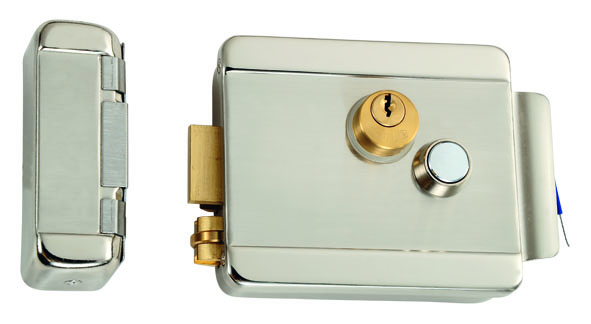 НазначениеЭлектромеханический замок EL-02 предназначен для надёжного запирания дверей, ворот и калиток с возможностью их дистанционного открывания, в том числе для работы совместно с аудио, видеодомофонами и кодовыми панелями. Для нормальной работы электромеханического замка рекомендуется использовать дверной доводчик.Перед эксплуатацией необходимо ознакомиться с данным руководством.Технические характеристикиКомплектация Замок электромеханический - 1шт.Ответная планка на дверную коробку - 1шт.Цилиндр - 1шт.Ключи - 3шт.Набор для крепежа - 1 шт.Руководство по эксплуатации - 1 шт.Рекомендации по установкеЭлектромеханический замок EL-02 может быть установлен на двери, открывающиеся как внутрь, таки наружу. Изменение направления открывания достигается перестановкой запирающего ригеля, дляэтого необходимо:отвинтить винты крышки и снять ее;вытащить  фиксирующий  шплинт из ригеля, снять шайбы;вытянуть из замка ригель, переверните его на 180 градусов и вставить обратно;надеть шайбы на ригель, вставить шплинт и зафиксировать его;установить крышку и защелки.Для установки электромеханического замка на двери различной толщины,предусмотрена планка цилиндрового механизма, которую нужно укоротить до нужнойдлины при установке замка.При установке ответной планки убедитесь, что зазор между замком и планкой не превышает 5 мм.Перед установкой замка проверьте его работоспособность. Подайте на него питание кратковременно (не более 1 сек) - должен прозвучать короткий щелчок, который означает, что катушка работает.При установке замка на улице необходимо обеспечить его защиту от прямого попадания осадков, во избежание некорректной работы ригелей.Подключение замка должно осуществляться с помощью проводов имеющихсечение соответствующее току потребления замка.Запрещается подавать на замок напряжение длительное время (более 3 сек),это может вызвать перегрев катушек, их коробление или сгорание.Блокировка механической кнопкиДля блокировки механической кнопки необходимо вставить ключ в цилиндровый механизм на крышке замка, провернуть его по часовой стрелке до упора, вытащить ключ из цилиндра.Для перевода замка в открытый режим необходимо вставить ключ в цилиндровый механизм на крышке замка, нажать и удерживать кнопку открытия, затем повернуть ключ по часовой стрелке до упора.Для разблокировки механической кнопки необходимо вставить ключ  в цилиндровый механизм на крышке замка, провернуть его против часовой стрелки до упора, вытащить ключ из цилиндра.Схема подключения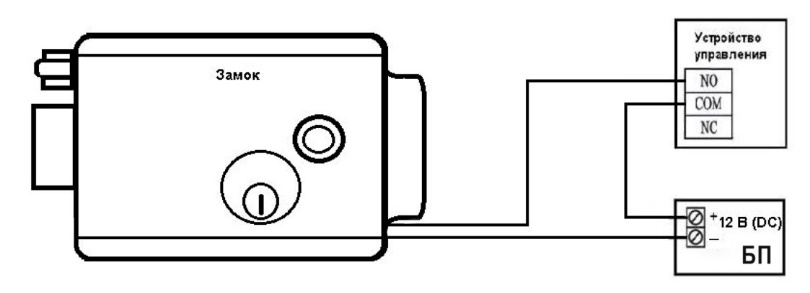 №Наименование параметраЗначение параметра1ТипЭлектромеханический , нормально- закрытый, накладной2МатериалСталь с нержавеющим покрытием3ЦилиндрДвойной4Рабочее напряжение9-14 В5Потребляемый ток	1,5-3 А6Время подачи отпирающего сигнала1 сек7Блокировка кнопкиесть8Габаритные размеры148х107х55 (мм)9Рабочая температура-40 - +55°С10Вес1,25 кг